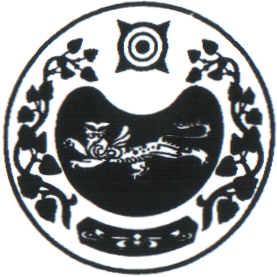  П О С Т А Н О В Л Е Н И Еот  19.07.2022г.     №  68-паал ЧарковО присвоении адреса          В связи с упорядочением нумерации объектов недвижимости в аале Бейка Усть-Абаканского района Республики Хакасия, в соответствии с Постановлением администрации Усть-Абаканского района от 15.10.2002 г. № 67-п «Об утверждении Примерного положения о порядке присвоения, изменения, аннулирования и регистрации адресов объектов недвижимости на территории Республики Хакасия», Администрация Чарковского сельсоветаПОСТАНОВЛЯЕТ:         Жилому дому, расположенному в аале Бейка, присвоить адрес: Российская Федерация, Республика Хакасия, Усть-Абаканский муниципальный район, сельское поселение Чарковский сельсовет,  аал Бейка, улица Нагорная, дом 29А.Глава Чарковского сельсовета                                                  А.А. АлексеенкоРОССИЯ ФЕДЕРАЦИЯЗЫХАКАС РЕСПУБЛИКАЗЫАFБАН ПИЛТIРI АЙМАFЫЧАРКОВ ААЛНЫН ЧОБIАДМИНИСТРАЦИЯЗЫРОССИЙСКАЯ ФЕДЕРАЦИЯРЕСПУБЛИКА ХАКАСИЯУСТЬ-АБАКАНСКИЙ РАЙОНАДМИНИСТРАЦИЯ ЧАРКОВСКОГО  СЕЛЬСОВЕТА